CONFIDENTIALSUPPORT STAFF APPLICATION FORMPART 1Please complete all sections of the form using black ink or type.The outside pages of this application form (which contain all your personal details and the equal opportunities information) will be detached and retained in Human Resources. This ensures that your application is dealt with objectively.  Please complete these pages even if you are submitting a CV.Data Protection ActInformation from this form will be processed in accordance with the Data Protection Act 1998.  In signing it you agree to this data being held and processed and if appointed to the job you also agree to further personal information, including sensitive data (e.g. bank details, medicals, etc) being held and processed by Holmes Chapel Comprehensive School in accordance with the Act.Where did you first see the advertisement for this job? If a newspaper / website, please state which oneCONFIDENTIALSUPPORT STAFF APPLICATION FORMPART 2DIVERSITYWe are committed to equality of opportunity for everyone. To assess whether our Diversity policy is effective we need to monitor it and to do this we need the information requested below. We can then compare the success rates of different groups at both the shortlisting and appointment stages to ensure that unfair discrimination is not taking place. This will also enable us to comply with our obligations under current legislation. Title of Job Applied:  Title of Job Applied: Ref:Personal DetailsPersonal DetailsPersonal DetailsTitle:First Names:Known As:Surname:Surname:NI Number:Previous Surnames:Previous Surnames:Previous Surnames:Address:Postcode:Address:Postcode:Address:Postcode:Contact Details:Contact Details:Contact Details:Home:Home:Work:Mobile:Mobile:Email:May we contact you at work?     Yes    /    NoHow can we contact you?            Phone   /   Email   /   MobileMay we contact you at work?     Yes    /    NoHow can we contact you?            Phone   /   Email   /   MobileMay we contact you at work?     Yes    /    NoHow can we contact you?            Phone   /   Email   /   MobileReferencesReferencesReferencesPlease provide two referees from two different employers. One of these must be your present or most recent employer, or, for students, your personal tutor or head teacher.  The second should, preferably, be a previous employer or someone who can comment on your suitability for this job.  Please let your referees know that you have quoted them as a referee, to expect a request for a reference and clarify how best to contact them e.g. letter, e-mail, should you be shortlisted.Please provide two referees from two different employers. One of these must be your present or most recent employer, or, for students, your personal tutor or head teacher.  The second should, preferably, be a previous employer or someone who can comment on your suitability for this job.  Please let your referees know that you have quoted them as a referee, to expect a request for a reference and clarify how best to contact them e.g. letter, e-mail, should you be shortlisted.Please provide two referees from two different employers. One of these must be your present or most recent employer, or, for students, your personal tutor or head teacher.  The second should, preferably, be a previous employer or someone who can comment on your suitability for this job.  Please let your referees know that you have quoted them as a referee, to expect a request for a reference and clarify how best to contact them e.g. letter, e-mail, should you be shortlisted.Present / Most Recent EmployerPresent / Most Recent EmployerPrevious Employer / OtherOrganisation:Organisation:Organisation:Name:Name:Name:Role in Organisation:Role in Organisation:Role in Organisation:Address:Postcode:Address:Postcode:Address:Postcode:Phone No.:Phone No.:Phone No.:Email:Email:Email:Preferred method of communication:Preferred method of communication:Preferred method of communication:In what capacity does the referee know you?In what capacity does the referee know you?In what capacity does the referee know you?If the referee know you by a different name, please state:If the referee know you by a different name, please state:If the referee know you by a different name, please state:Applicants should be aware that if shortlisted, online searches will be carried out. This online search is part of our Safer Recruitment procedures and does not form part of the shortlisting process.Applicants should be aware that if shortlisted, online searches will be carried out. This online search is part of our Safer Recruitment procedures and does not form part of the shortlisting process.Applicants should be aware that if shortlisted, online searches will be carried out. This online search is part of our Safer Recruitment procedures and does not form part of the shortlisting process.Title of job applied for:Name:Current / Most Recent AppointmentCurrent / Most Recent AppointmentTitle of Current Job: Start Date:Current Employer:Salary Range:Employer Address:Current Salary: £Employer Address:Permanent or temporary contract:Employer Address:Notice Required:Main Responsibilities:Main Responsibilities:Job Related Training:Brief details and dates of any training courses attended:Current memberships of institutions / professional bodies:Please state level of membership, ie Graduate, Fellow, and membership number:Employment HistoryEmployment HistoryEmployment HistoryEmployment HistoryName of employer, type of business and job titleDatesDatesDuties and reason for leavingRelationship to Governors of Employees of HCCSRelationship to Governors of Employees of HCCSIf you have any personal relationship to any Governor at the school or Employee of HCCS, please give their name and relationship. This does not stop a Governor or Employee giving a reference. (Any approach to a Governor or other Employees to influence a selection decision will disqualify you).If you have any personal relationship to any Governor at the school or Employee of HCCS, please give their name and relationship. This does not stop a Governor or Employee giving a reference. (Any approach to a Governor or other Employees to influence a selection decision will disqualify you).If Governor:If Governor:Name:Relationship:If Employee:If Employee:Name:Relationship:Work Location:Their Present Job:Do you have children attending HCCS:Do you have children attending HCCS:Yes:No:Education and TrainingEducation and TrainingEducation and TrainingEducation and TrainingEducation and TrainingPlease give details of schools and colleges attended from age eleven, including part-time education and other courses.Please give details of schools and colleges attended from age eleven, including part-time education and other courses.Please give details of schools and colleges attended from age eleven, including part-time education and other courses.Please give details of schools and colleges attended from age eleven, including part-time education and other courses.Please give details of schools and colleges attended from age eleven, including part-time education and other courses.Secondary Education(name and town of school)Dates to / fromQualifications gained or for which you are studying, and grades attainedQualifications gained or for which you are studying, and grades attainedQualifications gained or for which you are studying, and grades attainedEducation and training after school (name and town of college / university)Other InformationOther InformationOther InformationOther InformationOther InformationAdditional skills, eg languages, sign language, keyboard skills:Additional skills, eg languages, sign language, keyboard skills:Additional skills, eg languages, sign language, keyboard skills:Additional skills, eg languages, sign language, keyboard skills:Additional skills, eg languages, sign language, keyboard skills:Do you have a valid driving licence?   Yes / NoDo you have a valid driving licence?   Yes / NoDo you have a valid driving licence?   Yes / NoDo you have a valid driving licence?   Yes / NoDo you have a valid driving licence?   Yes / NoIf yes, please state type of licence:If yes, please state type of licence:If yes, please state type of licence:If yes, please state type of licence:If yes, please state type of licence:Does your licence have any endorsements or penalty points?   Yes / NoDoes your licence have any endorsements or penalty points?   Yes / NoDoes your licence have any endorsements or penalty points?   Yes / NoDoes your licence have any endorsements or penalty points?   Yes / NoDoes your licence have any endorsements or penalty points?   Yes / NoIf yes, please give details:If yes, please give details:If yes, please give details:If yes, please give details:If yes, please give details:Supporting InformationActivities and interests away from work which may be relevant to the job applied for:The information below will be used only for monitoring purposes and not in the selection process:The information below will be used only for monitoring purposes and not in the selection process:Gender:Male  /  FemaleMarital Status:Married   /   Civil Partnership   /   SingleDate of Birth: Age:Please indicate your ethnic originPlease indicate your ethnic originPlease indicate your ethnic originWhite:White BritishWhite IrishAny other WhiteMixed:Mixed White/Black CaribbeanMixed White/Black AfricanMixed White/AsianOther MixedAsian:IndianPakistaniBangladeshiOther AsianBlack or Black British:Black CaribbeanBlack AfricanOther BlackOther: ChineseGypsy/TravellerOther Other: ChineseGypsy/TravellerOther Nationality (please state)Nationality (please state)Nationality (please state)How would you define your sexual orientation?             Bisexual                Gay                   Heterosexual                Lesbian                   Prefer not to sayHow would you define your sexual orientation?             Bisexual                Gay                   Heterosexual                Lesbian                   Prefer not to sayHow would you define your sexual orientation?             Bisexual                Gay                   Heterosexual                Lesbian                   Prefer not to sayWhat is your religious belief?             Buddhist              Christian                Hindu                Jewish                   Muslim                  Sikh              No Religion         Other (please specify): _______________               Prefer not to sayWhat is your religious belief?             Buddhist              Christian                Hindu                Jewish                   Muslim                  Sikh              No Religion         Other (please specify): _______________               Prefer not to sayWhat is your religious belief?             Buddhist              Christian                Hindu                Jewish                   Muslim                  Sikh              No Religion         Other (please specify): _______________               Prefer not to sayDisability:  The Disability Discrimination Act of 1995 made it unlawful for employers to discriminate against their employees who are disabled and places a duty on the employer to make reasonable adjustments to enable the employee to undertake the work.  The definition in the Act is "People with disabilities are individuals who have, or have had, a physical or mental impairment which has a substantial and long term effect on his or her ability to carry out normal day to day activities".  If you do consider yourself to be disabled under the definition in the Act, please indicate this, even if you do not currently need any adjustments to undertake your job.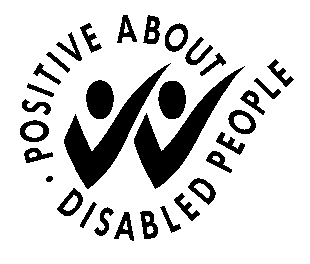 Do you consider yourself to have a disability?   Yes / NoDisability:  The Disability Discrimination Act of 1995 made it unlawful for employers to discriminate against their employees who are disabled and places a duty on the employer to make reasonable adjustments to enable the employee to undertake the work.  The definition in the Act is "People with disabilities are individuals who have, or have had, a physical or mental impairment which has a substantial and long term effect on his or her ability to carry out normal day to day activities".  If you do consider yourself to be disabled under the definition in the Act, please indicate this, even if you do not currently need any adjustments to undertake your job.Do you consider yourself to have a disability?   Yes / NoDisability:  The Disability Discrimination Act of 1995 made it unlawful for employers to discriminate against their employees who are disabled and places a duty on the employer to make reasonable adjustments to enable the employee to undertake the work.  The definition in the Act is "People with disabilities are individuals who have, or have had, a physical or mental impairment which has a substantial and long term effect on his or her ability to carry out normal day to day activities".  If you do consider yourself to be disabled under the definition in the Act, please indicate this, even if you do not currently need any adjustments to undertake your job.Do you consider yourself to have a disability?   Yes / NoI certify that details on this application form and any supplementary information attached are true as far as I know. I understand that if I give false information or withhold relevant information, it could result in my dismissal.I certify that details on this application form and any supplementary information attached are true as far as I know. I understand that if I give false information or withhold relevant information, it could result in my dismissal.I certify that details on this application form and any supplementary information attached are true as far as I know. I understand that if I give false information or withhold relevant information, it could result in my dismissal.Signed:Signed:Date: